SREDA, 6. 5. 2020 TJA 8 (skupina Ahačič: Dino, Miha, Amanda, Laura, Nik, Ivana, Anže, Lorin, Ajda, Špela, Ana, Matevž K., Luka, Matevž P.P.) Preglej rešitve nalog. Če si imel(a) z reševanjem težave, mi piši.DZ str. 99,100/5ab Po smislu glede na primer, ki je že rešen.DZ str. 100/6I have to … = Jaz moram … (obveza)I don't have to = I needn't … = Ni mi treba … 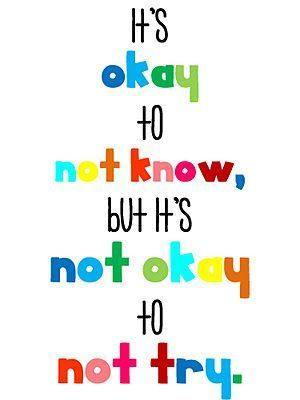 DZ str. 101/8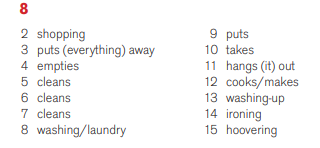 DZ str. 103/11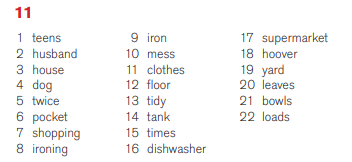 DZ str. 133/1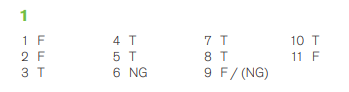 Današnja ura je namenjena ponoviti besedišča za pohištvo in opremo. Naloge boste reševali v delovnem zvezku.DZ str. 103/12DZ str. 105/141. Prevedi besede, ki jih ne razumeš (www.pons.si ). Prevode napiši pole besed.2. Reši nalogo (prostore in pohištvo/opremo, ki spadajo skupaj lahko pobarvaš z isto barvo ali označiš z isto številko):npr: SITTING ROOM (dnevna soba) označiš s številko 1 in vso opremo/pohištvo, ki sodi v ta prostor, označiš s številko 1.aliSITTING ROOM (dnevna soba) pobarvaš modro in vso opremo/pohištvo, ki sodi v ta prostor, pobarvaš z modro.DZ str. 105/15 DZ str. 106/16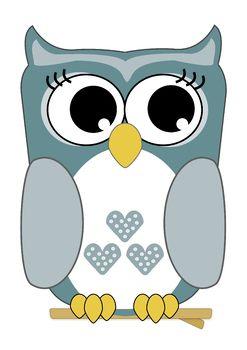 